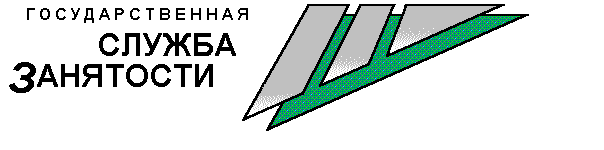         Центр занятости населения извещает, что для работы в ОВО по ЗАТО г.Железногорск-филиал ФГКУ Управление вневедомственной охраны войск национальной гвардии РФ по Красноярскому краю  требуются:-инженер;-дежурный пульта управления;-старший полицейский;-полицейский (водитель);-электромонтер охранно-пожарной сигнализации;-электромонтер по ремонту и обслуживанию электрооборудования;-слесарь по ремонту автомобилей.Обращаться:в  ОВО по ЗАТО г.Железногорск  по телефону: 75-30-94, в центр занятости населения по телефону: 75-22-14.